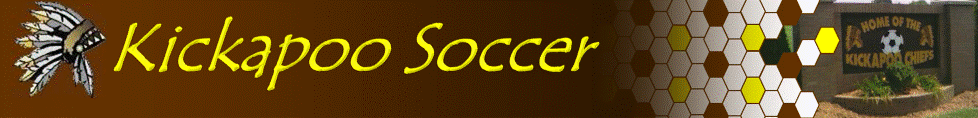 2018 KICKAPOO LADY CHIEFS SOCCER TOURNAMENTPOOL A:		POOL B:			POOL C:		POOL D:Kickapoo		Nixa				Glendale		Springfield CatholicSt. Joe Academy	Hickman			Jefferson City		Carl JunctionJackson			Kearney			Willard			Sedalia Smith-CottonLiberty North		Incarnate Word Academy	Ozark			Poplar BluffTHURSDAY APRIL 12 – AT KICKAPOO4:00PM		Glendale vs Ozark6:00PM		Catholic vs Smith-Cotton8:00PM		Kickapoo vs Jackson	FRIDAY APRIL 135:30PM		Liberty North vs Kickapoo	AT Kickapoo7:30PM		Jackson vs St. Joe		AT Kickapoo5:30PM		Nixa vs Hickman		AT Nixa7:30PM		Kearney vs IWA			AT Nixa5:30PM		Glendale vs Jefferson City	AT Glendale7:30PM		Willard vs Ozark		AT Glendale5:30PM		Catholic vs Carl Junction		AT Catholic7:30PM		Smith-Cotton vs Poplar Bluff	AT Catholic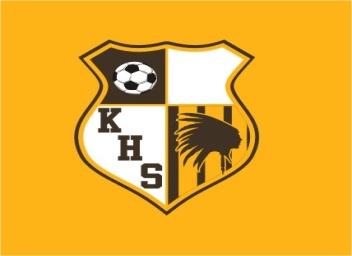 23rd Edition of the lady chiefs shootout2018 KICKAPOO LADY CHIEFS SOCCER TOURNAMENTPOOL A:		POOL B:			POOL C:		POOL D:Kickapoo		Nixa				Glendale		Springfield CatholicSt. Joe Academy	Hickman			Jefferson City		Carl JunctionJackson			Kearney			Willard			Sedalia Smith-CottonLiberty North		Incarnate Word Academy	Ozark			Poplar BluffSATURDAY APRIL 14TH8:00AM		Jackson vs Liberty North	At Kickapoo10:00AM	St. Joe vs Kickapoo		At Kickapoo2:00PM		Liberty North vs St. Joe		At Kickapoo8:00AM		IWA vs Nixa			AT Nixa10:00AM	Hickman vs Kearney		AT Nixa12:00PM	Kearney vs Nixa			AT Nixa2:00PM		Hickman vs IWA		AT Nixa8:00AM		Jefferson City vs Ozark		At Glendale10:00AM	Willard vs Glendale		At Glendale2:00PM		Jefferson City vs Willard		At Glendale8:00AM		Carl Junction vs Smith-Cotton	AT Catholic10:00AM	Poplar Bluff vs Catholic		AT Catholic2:00PM		Carl Junction vs Poplar Bluff	AT Catholic23rd edition of the lady chiefs shootout2018 KICKAPOO LADY CHIEFS SOCCER TOURNAMENTRules:There will be 2-10 minute golden goal overtimes, but if still tied, it will end in a tie, no shootouts played.Teams listed first will be home team and wear white uniforms.Scoring used to determine final standings:5 points for a win and 1 point for goal differential with a maximum of 3 points.  1 point will be awarded for a shutout (e.g. 3-0 winner receives 9 points).If teams are tied at the end of regulation, 3 points will be awarded with no points given for the shutout (e.g. 0-0 tie 3 points)If two teams are tied with total points, head to head competition will determine winner.If still tied, total goals scored in all three games will be used to determine the winner.If still tied, fewest goals allowed in three games will break the tie.If still tied, a coin toss will determine the winner.GENERAL INFO:Entry fee: $250Send Entry Fee to:Pam ForemanAthletics Secretary, Springfield Public Schools1610 East SunshineSpringfield, MO 65804(417) 523-0006Fax (417) 523-019223rd edition of the lady chief shootout